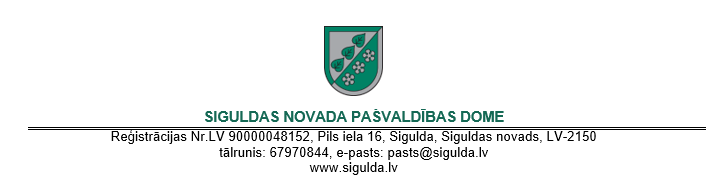 SIGULDAS NOVADA PAŠVALDĪBAS DOMESKĀRTĒJĀS SĒDES PROTOKOLSZinātnes ielā 7, Siguldā2024.gada 8.februārī										        Nr. 2Sēdi vada: Siguldas novada pašvaldības domes priekšsēdētāja pienākumu izpildītājs Kristaps ZaļaisPiedalās deputāti: Reinis Ādamsons, Ņina Balode, Zane Berdinska, Artūrs Caucis, Modris Jaunups, Rūdolfs Kalvāns, Linards Kumskis, Jānis Paulovičs, Ance Pētersone, Līga Sausiņa, Zane Segliņa, Solvita Strausa, Ina Stupele, Eva Viļķina, Kristaps Zaļais, Jānis Zilvers, Mārtiņš ZīvertsNepiedalās deputāti: Erlends Eisaks (personisku iemeslu dēļ)Pašvaldības administrācijas darbinieki: izpilddirektore J. Zarandija, izpilddirektores vietniece izglītības, kultūras un sporta jautājumos S. Tukiša, izpilddirektores vietnieks saimnieciskajos jautājumos A. Ozoliņš, Finanšu pārvaldes vadītāja Z. Reizniece, Juridiskās pārvaldes vadītāja T. Krūmiņa, Sabiedrisko attiecību pārvaldes vadītāja Z. LeimaneProtokolē: domes sekretāre Laura PaskalovaDomes sēde ir atklāta. Domes sēdes laikā tiek veikts audiovizuāls ieraksts.Balsošana norisinās dokumentu vadības sistēmā “Namejs”.Sēde sasaukta plkst.13.00Sēde atklāta plkst.13.00Darba kārtība: 1. Par izmaiņām Siguldas novada pašvaldības domes Finanšu komitejas sastāvā.2. Par izmaiņām Siguldas novada pašvaldības domes Sociālās komitejas sastāvāPirms darba kārtības jautājumu izskatīšanas, sēdes vadītājs aicina deputātus balsot par deputāta Jāņa Strautmaņa izteikto priekšlikumu. Pirmo darba kārtības jautājumu izteikt šādā redakcijā: Lemumprojekta lemjošās daļas 2.punktu izteikt šādā redakcijā "2. izslēgt no Finanšu komitejas sastāva Siguldas novada pašvaldības domes deputātu Linardu Kumski"Debatēs piedalās: J. Strautmanis, L. Kumskis, L. Sausiņa, K. Zaļais, R. KalvānsViedokli sniedz: T. KrūmiņaAtklāti balsojot ar 5 balsīm par (Ņ. Balode, R. Kalvāns, L. Sausiņa, J. Strautmanis, M. Zīverts), pret – 13 (R.  Ādamsons, Z. Berdinska, A. Caucis, M. Jaunups, L. Kumskis, J. Paulovičs, A. Pētersone, Z. Segliņa, S. Strausa, I. Stupele, E. Viļķina, K. Zaļais, J. Zilvers), atturas – nav, dome nolemj:Neveikt precizējumus darba kārtības jautājuma Nr.1” Par izmaiņām Siguldas novada pašvaldības domes Finanšu komitejas sastāvā” nolemjošās daļas otrajā punktā.1. §Par izmaiņām Siguldas novada pašvaldības domes Finanšu komitejas sastāvāZiņo: Siguldas novada pašvaldības domes priekšsēdētāja pienākumu izpildītājs K. Zaļais Dome konstatē: Ar Siguldas novada pašvaldības domes 2024.gada 25.janvāra lēmumu “Par Siguldas novada priekšsēdētājas atbrīvošanu no amata” (prot.Nr.1, 1.§) dome lēma: “1. Atbrīvot no Siguldas novada pašvaldības domes priekšsēdētājas amata Līgu Sausiņu; 2. Lēmums stājās spēkā ar tā pieņemšanas brīdi.”. Saskaņā ar Siguldas novada pašvaldības domes 2023.gada 18.maija saistošo noteikumu Nr.8 “Siguldas novada pašvaldības nolikums” (turpmāk – Nolikums) 16.1.2.apakšpunktu domes priekšsēdētāja vietnieks, kas koordinē Pašvaldības funkciju īstenošanu un atbild par ar Pašvaldības funkciju saistītajiem politikas plānošanas un ieviešanas jautājumiem Allažu pagasta, Mores pagasta, Siguldas pagasta un Siguldas pilsētas teritorijā, iepriekš neparedzētos domes priekšsēdētāja prombūtnes gadījumos vai pilnvaru pirmstermiņa izbeigšanās gadījumos bez īpaša pilnvarojuma laika periodā no 1. janvāra līdz 30. jūnijam. Pašvaldību likuma 40.panta otrā daļa noteic: “(2) Finanšu komiteju vada domes priekšsēdētājs. (..)”. Pašvaldību likuma 14.panta otrā un trešā daļa noteic: “(2) Komitejas, to kompetenci un skaitlisko sastāvu nosaka pašvaldības nolikumā. Komitejas locekļu skaits nedrīkst būt mazāks par trim. Katrs deputāts ir vismaz vienas komitejas loceklis. (3) No katra domes deputātu kandidātu saraksta komitejā ievēlējamo deputātu skaitu nosaka proporcionāli deputātu skaitam, kas domē ievēlēti no katra domes deputātu kandidātu saraksta. Proporcionalitātes principu var neievērot gadījumā, kad tas nav iespējams objektīvu iemeslu dēļ, lai ievērotu šā panta otrajā daļā noteikto, kā arī matemātisku iemeslu dēļ, un gadījumā, kad visi no domes deputātu kandidātu saraksta domē ievēlētie deputāti atsakās no dalības komitejā.”. Vienlaikus, Pašvaldību likuma 15.pants paredz: “Komitejas sastāva izmaiņas (1) Deputāts izbeidz darbību komitejā, ja pēc deputāta rakstveida iesnieguma saņemšanas dome pieņēmusi lēmumu par viņa atbrīvošanu no komitejas locekļa pienākumu pildīšanas. (2) Ja deputātu atbrīvo no komitejas locekļa pienākumu pildīšanas, no attiecīgā domes deputātu kandidātu saraksta domē ievēlētie deputāti ir tiesīgi izvirzīt citu deputātu dalībai attiecīgajā komitejā.”. Saskaņā ar Nolikuma 6.punktu: “Lai nodrošinātu savu darbību un sagatavotu jautājumus izskatīšanai domes sēdēs, dome izveido šādas pastāvīgās komitejas: 6.1. Finanšu komiteju 5 locekļu sastāvā; (..)”. Pašvaldību likuma 10.panta pirmās daļas 11.punkts paredz domes ekskluzīvo kompetenci  ievēlēt un atbrīvot domes priekšsēdētāju, priekšsēdētāja vietnieku un komiteju locekļus. Ņemot vērā iepriekš minēto un pamatojoties uz Pašvaldību likuma 10.panta pirmās daļas 11.punktu, 14.panta otro un trešo daļu, atklāti balsojot ar 12 balsīm par (R.  Ādamsons, Z. Berdinska, A. Caucis, M. Jaunups, L. Kumskis, J. Paulovičs, A. Pētersone, Z. Segliņa, S. Strausa, I. Stupele, E. Viļķina, J. Zilvers), pret – 4 (Ņ. Balode, R. Kalvāns, L. Sausiņa, J. Strautmanis), atturas – 2 (K. Zaļais, M. Zīverts), dome nolemj:apstiprināt Siguldas novada pašvaldības domes priekšsēdētāja pienākumu izpildītāju Kristapu Zaļo par Finanšu komitejas priekšsēdētāju; izslēgt no Finanšu komitejas sastāva Siguldas novada pašvaldības domes deputāti Līgu Sausiņu; Lēmums stājas spēkā ar tā pieņemšanas brīdi. 2.§Par izmaiņām Siguldas novada pašvaldības domes Sociālās komitejas sastāvāZiņo: Siguldas novada pašvaldības domes priekšsēdētāja pienākumu izpildītājs K. Zaļais Debatēs piedalās: L. SausiņaDome konstatē: Pašvaldību likuma 10.panta pirmās daļas 11.punkts paredz domes ekskluzīvo kompetenci  ievēlēt un atbrīvot domes priekšsēdētāju, priekšsēdētāja vietnieku un komiteju locekļus. Siguldas novada pašvaldībā 2024.gada 5.februārī saņemts tās domes deputāta J. Zilvera iesniegums ar lūgumu atbrīvot viņu no Siguldas novada pašvaldības domes Sociālās komitejas locekļa amata (reģistrēts Siguldas novada pašvaldībā ar Nr. D-1/13/593). Pašvaldību likuma 14.panta otrā un trešā daļa noteic: “(2) Komitejas, to kompetenci un skaitlisko sastāvu nosaka pašvaldības nolikumā. Komitejas locekļu skaits nedrīkst būt mazāks par trim. Katrs deputāts ir vismaz vienas komitejas loceklis. (3) No katra domes deputātu kandidātu saraksta komitejā ievēlējamo deputātu skaitu nosaka proporcionāli deputātu skaitam, kas domē ievēlēti no katra domes deputātu kandidātu saraksta. Proporcionalitātes principu var neievērot gadījumā, kad tas nav iespējams objektīvu iemeslu dēļ, lai ievērotu šā panta otrajā daļā noteikto, kā arī matemātisku iemeslu dēļ, un gadījumā, kad visi no domes deputātu kandidātu saraksta domē ievēlētie deputāti atsakās no dalības komitejā.”. Vienlaikus, Pašvaldību likuma 15.pants paredz: “Komitejas sastāva izmaiņas (1) Deputāts izbeidz darbību komitejā, ja pēc deputāta rakstveida iesnieguma saņemšanas dome pieņēmusi lēmumu par viņa atbrīvošanu no komitejas locekļa pienākumu pildīšanas. (2) Ja deputātu atbrīvo no komitejas locekļa pienākumu pildīšanas, no attiecīgā domes deputātu kandidātu saraksta domē ievēlētie deputāti ir tiesīgi izvirzīt citu deputātu dalībai attiecīgajā komitejā.”. Saskaņā ar Nolikuma 6.punktu: “Lai nodrošinātu savu darbību un sagatavotu jautājumus izskatīšanai domes sēdēs, dome izveido šādas pastāvīgās komitejas: (..) 6.4. Sociālo un veselības jautājumu komiteju 5 locekļu sastāvā; (..)”. Ņemot vērā iepriekš minēto un pamatojoties uz Pašvaldību likuma 10.panta pirmās daļas 11.punktu, 14.panta otro un trešo daļu, atklāti balsojot ar 18 balsīm par (R.  Ādamsons, Ņ. Balode, Z. Berdinska, A. Caucis, M. Jaunups, R. Kalvāns, L. Kumskis, J. Paulovičs, A. Pētersone, L. Sausiņa, Z. Segliņa, S. Strausa, J. Strautmanis, I. Stupele, E. Viļķina, K. Zaļais, J. Zilvers, M. Zīverts), pret – nav, atturas – nav, dome nolemj:izslēgt no Sociālo un veselības jautājumu komitejas sastāva Siguldas novada pašvaldības domes deputātu Jāni Zilveru; ievēlēt Sociālo un veselības jautājumu komitejas sastāvā Siguldas novada pašvaldības domes deputāti Līgu Sausiņu; Lēmums stājas spēkā ar tā pieņemšanas brīdi. Darba kārtības jautājumi ir izskatīti.Sēde slēgta plkst. 13:13Sēdes vadītājs sākot no pirmā darba kārtības jautājuma 				    Kristaps ZaļaisProtokolētāja									              Laura Paskalova